Załącznik 65	(kl. V – VII)		LOGOPEDIA 			cygan.i@jedrus.net Ćwiczenia utrwalające artykulację głoski {R}.1. Przeczytaj głośno tekst o wakacjach. Zwracaj uwagę na artykulację głoski {R}. Uzupełnij tekst brakującymi wyrazami. Przeczytaj jeszcze raz całość.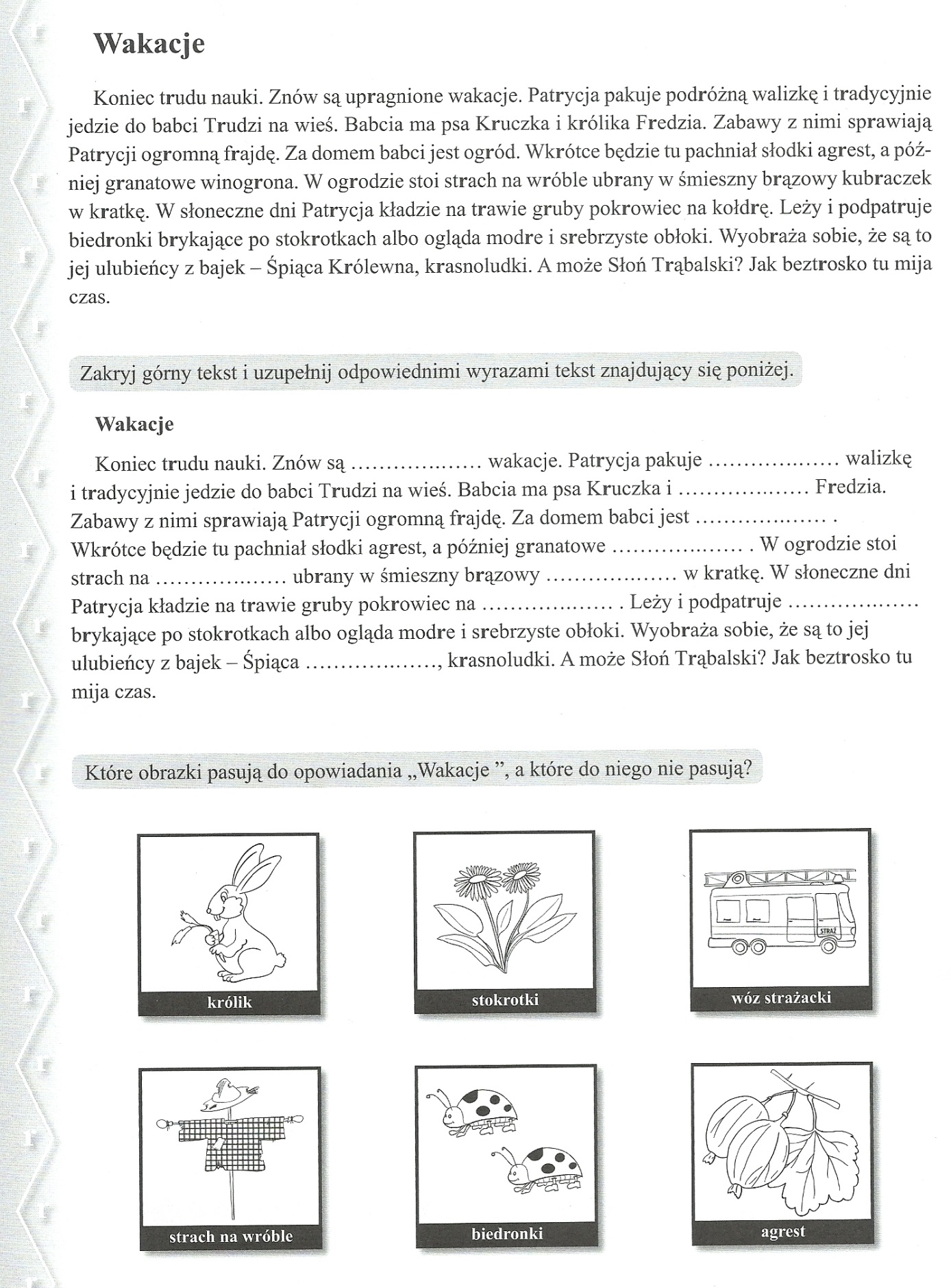 Załącznik 65	(kl. V – VII)		LOGOPEDIA  C.D.2.  Oto zestaw wyrazów z głoskami {R-L} do ćwiczeń artykulacji. Czytaj głośno. Wybierz tylko nazwy zwierząt i ułóż nimi zdania. 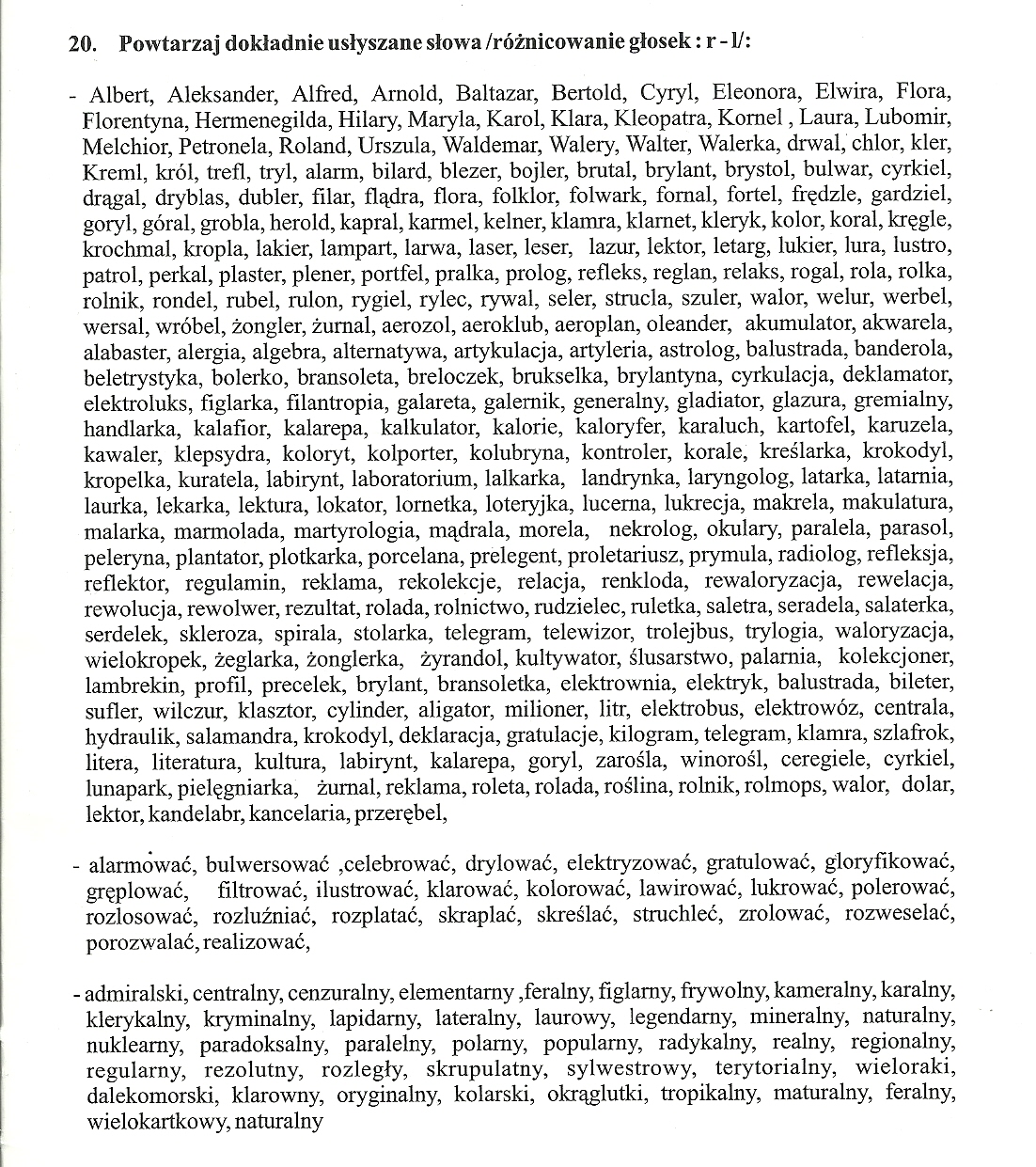 Powoli mija ostatni tydzień nauki. Dziękuję bardzo Wam – kochani i  Waszym rodzicom, opiekunom za zdalną współpracę. Życzę abyście mile spędzili wakacyjny czas  - niech przyniesie Wam wiele dobrych wspomnień. Do zobaczenia!Pani Iza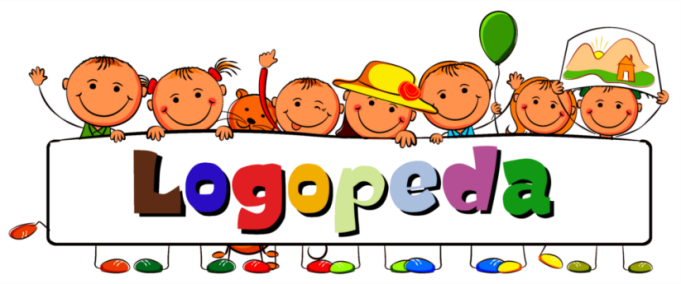 